FITXA DE PRE-INSCRIPCIÓFICHA DE PRE-INSCRIPCIONESTA SOL·LICITUD CAL TRAMITAR-LA PER INTERNET ESTA SOLICITUD SE DEBE TRAMITAR A TRAVÉS DE INTERNETwww.fespugtpv.org www.fundestap.org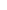 DADES PERSONALS /DATOS PERSONALES: (Omplir totes les dades amb lletra clara i majúscula/Rellenar todos los datos con letra clara y en mayúscula)DADES DEL CENTRE DE TREBALL/DATOS DEL CENTRO DE TRABAJO:DADES LABORALS DEL/LA TREBALLADOR/A /DATOS LABORALES DEL/LA TRABAJADOR/A:DADES DEL CURS QUE ES SOL·LICITA/DATOS DEL CURSO QUE SE SOLICITA (Màxim quatre/Máximo cuatro)NOMÉS S’ADMETRÀ UNA SOL·LICITUD PER PERSONA. TOTA SOL·LICITUD AMB DADES INCOMPLETES NO SERÀ TRAMITADA.Sólo se admitirá una solicitud por persona. Toda solicitud con datos incompletos no será tramitadaSegons l’article 1.2 de l’Orde 10/2010 de 2 de juliol de la Conselleria de Justícia i Administracions Públiques (DOCV 6310 de 14 de juliol de 2010), estos cursos estan HOMOLOGATS per la Generalitat Valenciana/Según el artículo 1.2 de la Orden 10/2010 de la Conselleria de Justícia i Administracions Públiques (DOCV 6310 de 14 de julio de 2010), estos cursos están HOMOLOGADOS por la Generalitat Valenciana.Data i signatura del/la sol·licitant/ Fecha y firma del/la SolicitanteConforme a la LOPD 3/2018, de 5 de diciembre,, l’informem que les dades facilitades seran incloses al fitxer “gesfundestap” amb la finalitat d’enviar-li informació i documentació sobre els nostres cursos i activitats. Igualment, estes dades podran ser cedides  a  organismes  públics  o privats  amb la finalitat abans  descrita. El declarant tindrà dret a exercir l’accés, rectificació, cancel·lació i opossició al tractament  de les  mateixes  a l’Avinguda  del Port 107, 46022  València. /Conforme a la LOPD, 3/2018, de 5 de diciembre, le informamos que los datos facilitados serán incluidos en el fichero “gesfundestap” con el fin de enviarle información y documentación sobre nuestros cursos y actividades. A su vez, estos datos podrán ser cedidos a organismos públicos o privados para el fin anteriormente descrito. El declarante tendráderecho a ejercitar el acceso, rectificación, cancelación y oposición al tratamiento de los mismos en la Avenida del Puerto 107, 46022 ValenciaMés informació en Seccions Sindicals i Sindicats Comarcals/Más información en Secciones Sindicales y Sindicatos Comarcales,NIF:-Nom/Nombre:1º Cognom/Apellido:1º Cognom/Apellido:2º Cognom/Apellido:2º Cognom/Apellido:Data Naixement/Fecha Nacimiento:Data Naixement/Fecha Nacimiento:Sexe/Sexo:	Home/HombreDona/MujerSexe/Sexo:	Home/HombreDona/MujerDomicili Particular: Avinguda/Carrer/Plaça / Domicilio particular: Avenida/ Calle / Plaza:Domicili Particular: Avinguda/Carrer/Plaça / Domicilio particular: Avenida/ Calle / Plaza:Domicili Particular: Avinguda/Carrer/Plaça / Domicilio particular: Avenida/ Calle / Plaza:Domicili Particular: Avinguda/Carrer/Plaça / Domicilio particular: Avenida/ Calle / Plaza:Domicili Particular: Avinguda/Carrer/Plaça / Domicilio particular: Avenida/ Calle / Plaza:Número  Esc.	Pis	PortaCodi Postal/Código PostalMunicipi/Municipio:Municipi/Municipio:Província/Provincia:Província/Provincia:Província/Provincia:Adreça e-mail/Dirección e-mailAdreça e-mail/Dirección e-mailAdreça e-mail/Dirección e-mailTelèfon Particular/Teléfono Particular:Telèfon Mòbil/Teléfono Móvil:Telèfon Particular/Teléfono Particular:Telèfon Mòbil/Teléfono Móvil:Telèfon Particular/Teléfono Particular:Telèfon Mòbil/Teléfono Móvil:Ajuntament, Conselleria, Hospital, Centre-Salut, Ministeri, Oficina-Correus,etcAjuntament, Conselleria, Hospital, Centre-Salut, Ministeri, Oficina-Correus,etcSector Administració:Nom del Centre de Treball/Nombre del Centro de trabajo:Nom del Centre de Treball/Nombre del Centro de trabajo:Província/Provincia:Adreça del Centre de Treball/Dirección del Centro de Trabajo:Adreça del Centre de Treball/Dirección del Centro de Trabajo:Telèfon:Codi Postal/Código PostalMunicipi/Municipio:Correu electrònic/Correo electrónicoCODI/CódigoPRIORITAT/Prioridad:DENOMINACIÓ/Denominación: